Государственное бюджетное специальное (коррекционное) образовательноеучреждение для обучающихся, воспитанников с ограниченными возможностями здоровья « Специальная (коррекционная) общеобразовательная школа-интернат №9  VIII вида» с.ИжмаКонспект  интегрированного  урока.Интеграция предметов: чтение и развитие речи –     рисование.3 класс.             Тема:Рассказ А.Баркова  «Голубой апрель»                             Рисование на тему «Деревья весной»                                            Составитель:   Рочева Надежда Васильевна,                                                   учитель начальных классов                                                   с.Ижма, 2014гЦель: познакомить учащихся с содержанием рассказа и добиваться понимания    прочитанного; создать у детей целостный литературно-художественный образ весны, совершенствовать навыки рисования в технике «граттаж»Задачи:-совершенствовать навыки сознательного, правильного, выразительного чтения;-корригировать и развивать устную связную речь через выражение своих мыслей полными предложениями; -формировать умение наблюдать за изменениями в природе, сравнивать, сопоставлять, развивать творческое воображение; -уточнять и обогащать зрительные представления об окружающей действительности;-обучать правилам изображения деревьев;-развивать эстетическое восприятие;	-развивать мелкую моторику рук;-воспитывать эстетический вкус;-воспитывать любовь к природе Оборудование и материалы: учебник чтения, презентация, картон, зубочистки, стеки,   компьютер, проектор, презентация.Основные методы: 1.по виду источника информации:	-словесные (объяснение, беседа с учащимися, ответы на вопросы, рассказ учащихся, сообщение);	-наглядные (иллюстрации, демонстрация презентации);2.  по виду учебной деятельности:	-частично-поисковый метод (поиск решения поставленных перед учащимися проблем).	- практический, стимулирования, контроля, самоконтроляформы организации познавательной деятельности учащихся: фронтальная, индивидуальнаясистема контроля: -контроль учителя-самоконтроль         Ход урока.1.Организационный момент.-Ребята, радует ли вас сегодняшняя погода?-А чем она вас радует? (Светит солнышко. Небо чистое. Поют птиц.)- У нас сегодня много гостей, а гости  - это всегда радость!-И если мы повернемся друг к другу, улыбнемся – на душе станет еще светлее, радостнее.  Вот на этой доброй нотке мы начинаем урок.2. Сообщение темы.  Послушайте запись. (Слайд 2)-В какое время года можно услышать эти звуки чаще?  (Весной) (Слайд 3) Назовите весенние месяцы.  (Март, апрель, май)-В каком месяце происходят такие изменения в природе? (В апреле) Нравится ли вам весна?-Весна, какая? -Что за чудеса происходят весной? -Чем пахнет весна? (свежестью, зеленью, цветами, первыми листочками)-А сейчас мы с вами подышим весенним воздухом: вдох носом, задержка дыхания, выдох через нос. Вдох носом, выдох через нос по порциям.- А какой ветер дует весной? (теплый, весенний, холодный, ласковый и т. д.)- Давайте и мы изобразим весенний ветерок.- Подуем на ладошку теплым, еле слышным ветерком. А теперь подул сильный, прохладный ветер. Подуем на ладошку (вдох через нос, выдох через рот, щеки не надуваем, 3 раза)      Красота весенней природы не оставляет равнодушными многих. Сколько песен, стихов, картин, рассказов о весне написано! Сегодня мы познакомимся с рассказом А. Баркова «Голубой апрель» (Слайд 4)3.Первичное восприятие.  а)   Александр Сергеевич Барков родился 2 октября 1935 года в Москве. Работал учителем биологии и литературы в сельской школе. Основная тема книг – природа и человек. (Слайд 5)б) Чтение рассказа учителем (Приложение 1)4. Проверка первичного восприятия.-Какое время года описано в тексте? (весна)5. Первичное чтение текста учащимися. (Чтение про себя.)-Какие звуки весны описываются в рассказе?  (Журчание ручья, капель, пение птиц)6.Словарная работа.  Желтогрудая птица – овсянка (птица, у которой желтая грудка, семейства воробьиных). Перепорхнула – перелетела с одной ветки на другую. Верба – ива (дерево или кустарник). Ивнячок – заросли этих кустарников. Цветы – пролески – первоцветы фиолетового  или голубоватого оттенков. (Слайды  6,7,8,9,10)7. Физминутка (Слайд 11, танцевальные движения под песню «Весенняя полечка» )8.Чтение по цепочке.-Какие изменения в природу приносит апрель?9.Чтение по частям.10.Анализ прочитанного.-С чем автор сравнивает капель? Прочитайте.-Что сказал дедушка про апрель? (У апреля голубые глаза.) Подтвердите эти слова примерами из текста. 10.Сообщение темы по рисованию.а) Вводная беседа           Каждое время года по-своему красиво и привлекает своим многообразием красок. С наступлением каждого времени года у нас появляются разные чувства, настроения, ощущения, будь то зима, лето, весна или осень. Но сегодня мы говорим о весне      (Слайды  12,13,14)
  -Посмотрите,  какие цвета художники использовали  в своих картинах при описании образа весны?           Весна в картинах русских художников таит в себе нежность пробуждения природы от зимнего сна в ярких красках солнца, отражающегося в блеске ручьев, тающего мартовского снега, в сочных красках, тянущихся к солнцу травы,  весенних цветов.      Мы сегодня тоже будем художниками и нарисуем весенние деревья в знакомой нам технике «граттаж».На партах у каждого из вас лежит уже готовая основа для граттажа (сообщение ученика о технике «граттаж») (Слайды 15,16,17)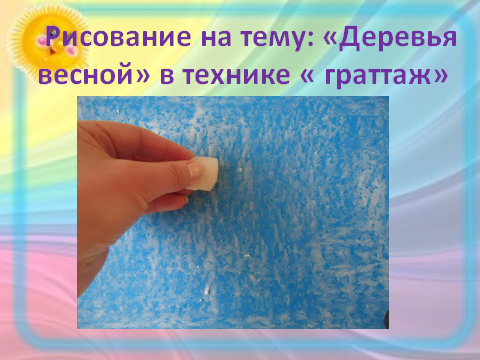 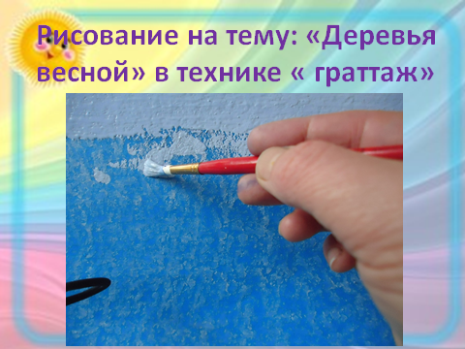 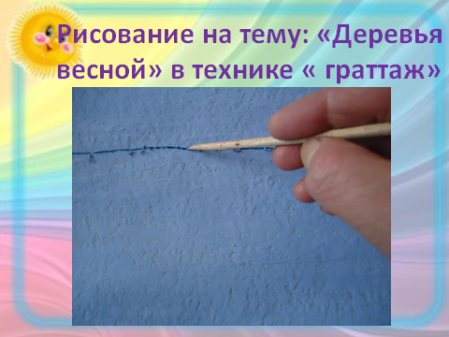       Что такое техника граттаж?  Буквальный перевод этого слова – «царапанье» (от французского глагола gratter – царапать). Для рисования в этой технике нужно подготовить основу. На картон наносится слой воска или парафина (можно использовать свечку), а затем тушь или гуашь.  Острым предметом процарапывается рисунок.-Какая весна в рассказе «Голубой апрель»?  (звонкая, голубоглазая)-Какими были деревья,  опушка, небо?  (голубыми и синими)Последовательность рисования (составляется совместно с учащимися)1.Нарисовать линию горизонта. Сначала намечаем контуры, а потом прорабатываем детали.2.Обратите внимание на форму ствола, наметьте  линией его изгиб и высоту (учитель рисует дерево на доске)3.Затем дорисуйте ствол и наметьте, где будут основные ветви.4. После рисуем толстые и тонкие ветви. б) Пальчиковая гимнастика «Капель», «Солнышко» (Приложение 1)в) Практическая работа. (Слайды 18,19,20)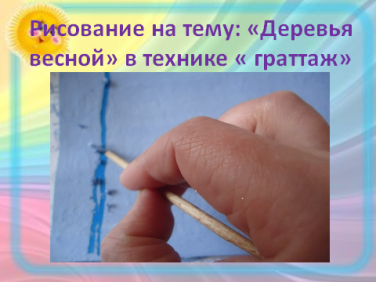 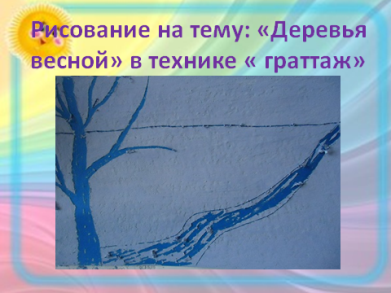 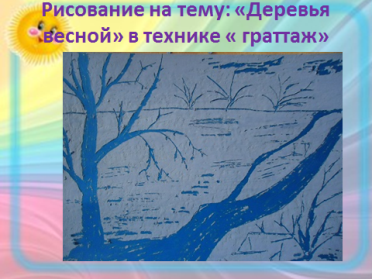 Оказание индивидуальной помощи учащимся.в) Выставка работ.-Что ты изобразил на своем рисунке?Составь рассказ по своему рисунку, начни так: «Пригрело весеннее солнышко. …» Слабые учащиеся по вопросам: - Какое время года изобразили?                                                       - Что изобразили на рисунке?                                                       - Что появляется на деревьях?                                                       -Что происходит со снегом?                                                       - Что появляется на земле, где растаял снег?                                                       - Что вырастает на проталинах?11. Итог.-Какой рассказ читали?-Выражают ли наши рисунки содержание текста?-Какое у вас настроение сейчас?12. Оценивание.    Спасибо за работу (Слайд 21)Литература.1. Аксенова А.К. Методика обучения русскому языку в специальной (коррекционной) школе: Учеб. для студ. дефектол. фак. педвузов. – М.: Гуманит. изд. центр ВЛАДОС, 2002.2.Васильева Н.Ю. Интегрированные уроки. –М.: ВАКО, 2008.3. Гусева Г.М. Уроки чтения в 3 классе специальных (коррекционных) образовательных учреждений VIII вида: пособие для учителя/ Г.М.Гусева, Е.Н.Моргачева. -  М.: Просвещение, 2007.4. Грошенков И.А. Занятия изобразительным искусством во вспомогательной школе. - М.: Просвещение, 19935. Рузина М. С., Афонькин С. Ю. Страна пальчиковых игр. - СПб., 1998.6. Синицина Е. Н. Умные пальчики. - М., 1998.Приложение 1.Голубой апрельБегут, журчат в оврагах ручьи. С крыш, с заледенелых сосулек полилась на землю капель. В деревне стало звонко-звонко, точно у каждой калитки повесили колокольчик. Смотрю, на дорогу села желтогрудая птица. Скок-поскок, перепорхнула на вербу, оглянулась и пропела: «Синь-синь-синь сини...» Я тоже посмотрел вокруг. И правда, все голубое и синее: и небо, и пушистая верба, ивнячок. Даже опушка вся голубая от цветов пролески. Птица посидела, покачалась не вербе и снова пропела: «Синь-синь-синь сини...» — Верно, овсянка! — сказал дедушка.— У апреля голубые глаза! Физминутка «Весенняя полечка»1.Солнышко смеется, а сосульки плачут,Солнечные зайчики по дорожкам скачут (2 раза) Прыг-скок, прыг-скок, прыг-скок, прыг-скок2. Мамочка, ты слышишь, как по нашей крыше Кошки ходят и коты, ну-ка, вы, потише (2 раза)Мяу-мяу, мяу-мяу, мяу-мяу, мяу-мяу. Брысь!3. Отворим окошко, подождем немножко,При летайте к нам скворцы, вот пшено и крошки (2 раза)Чик-чирик, чик-чирик, чик-чирик, чик-чирик. Летите!4. Солнце греет ушки, гладит по макушке,Дарит мамочке и мне рыжие веснушки (2 раза) Пальчиковая гимнастика.  С крыши капает капель: Пальцы стучат по ладошке.   Кап-кап, кап- кап! В медленном темпе.   Это к нам пришёл апрель: Кап-кап, кап-кап! Увеличиваем темп.  Солнце припекло сильней «Солнышко» из ладошек.  И быстрей звенит капель: Кап, кап, кап, кап, кап! В быстром темпе.Весёлые льдинкиПод самым карнизом,                                (сжимают и разжимают пальцы)Над самым оконцем                                 Забралось в сосульки                                (стучат пальцами по столу)Весеннее  солнце.                                     ( поднимают руки и делают «солнышко»)Сверкая, бегут                                           (сжимают и разжимают пальцы)По сосульками слезинки…    И тают сосульки –                                    (стучат пальцами по столу)Весёлые льдинки.